PRUEBA DE matemáticaTabla de EspecificacionesPrueba Capítulo 1 – Parte N° 2Curso: 2° BFecha: 05/05/2021Calificación:Puntaje Ideal: 29Puntaje Obtenido:Tabla de especificaciónTabla de especificaciónTabla de especificaciónEje temáticoHabilidad Indicadores de evaluaciónÍtemNÚMEROS Y OPERACIONESComprender concepto de igualdad y desigualdadEncontrar incógnitaComparar números Encontrar antecesor y sucesorOrdenar números de menor a mayor y viceversaReconocer los números ordinales hasta el vigésimoI – II – III – IV – V – VI – VII – IX Instrucciones:Escribe tu nombre en el casillero indicado.Usa solo lápiz grafito para contestar la prueba.Lee muy bien cada pregunta antes de contestar. Si tienes alguna duda sobre cómo contestar, levanta la mano y pregunta al profesor/a.Esta prueba debe ser enviada por correo electrónico el día viernes 07 de mayo de 20211Observe y encierre la alternativa correcta. (2 puntos)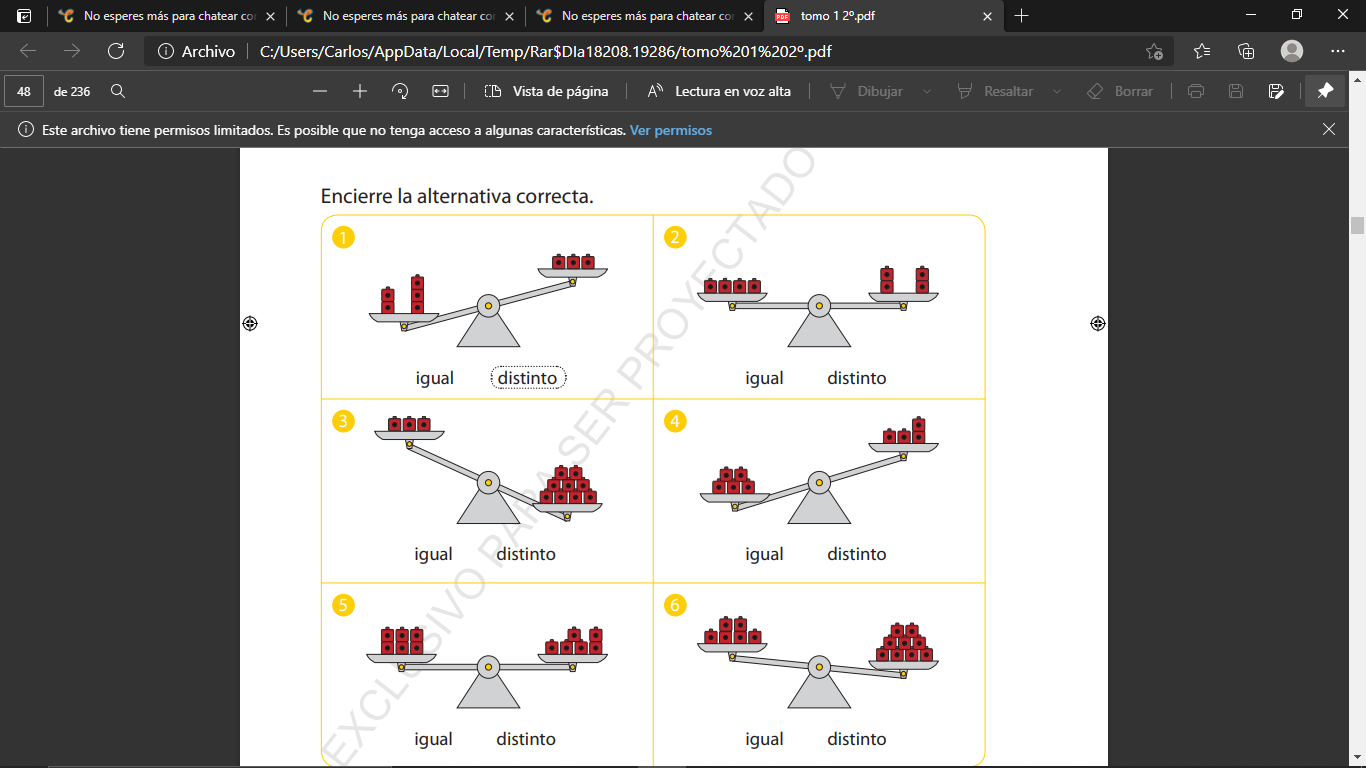 Observe y encierre la alternativa correcta. (2 puntos)2Observe la posición de la balanza y reparta de cubos de la bolsa para que la posición este correcta(3 puntos)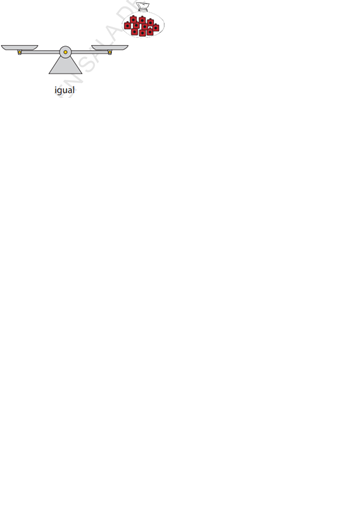 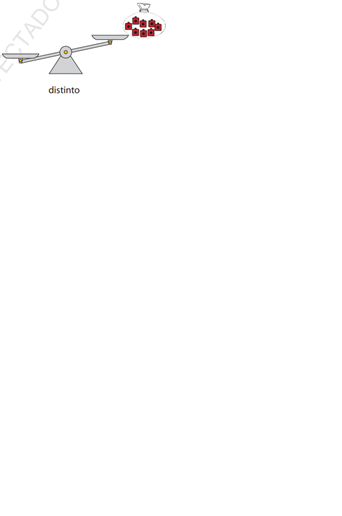 Observe la posición de la balanza y reparta de cubos de la bolsa para que la posición este correcta(3 puntos)3Calcule el valor de la incógnita  (4 puntos)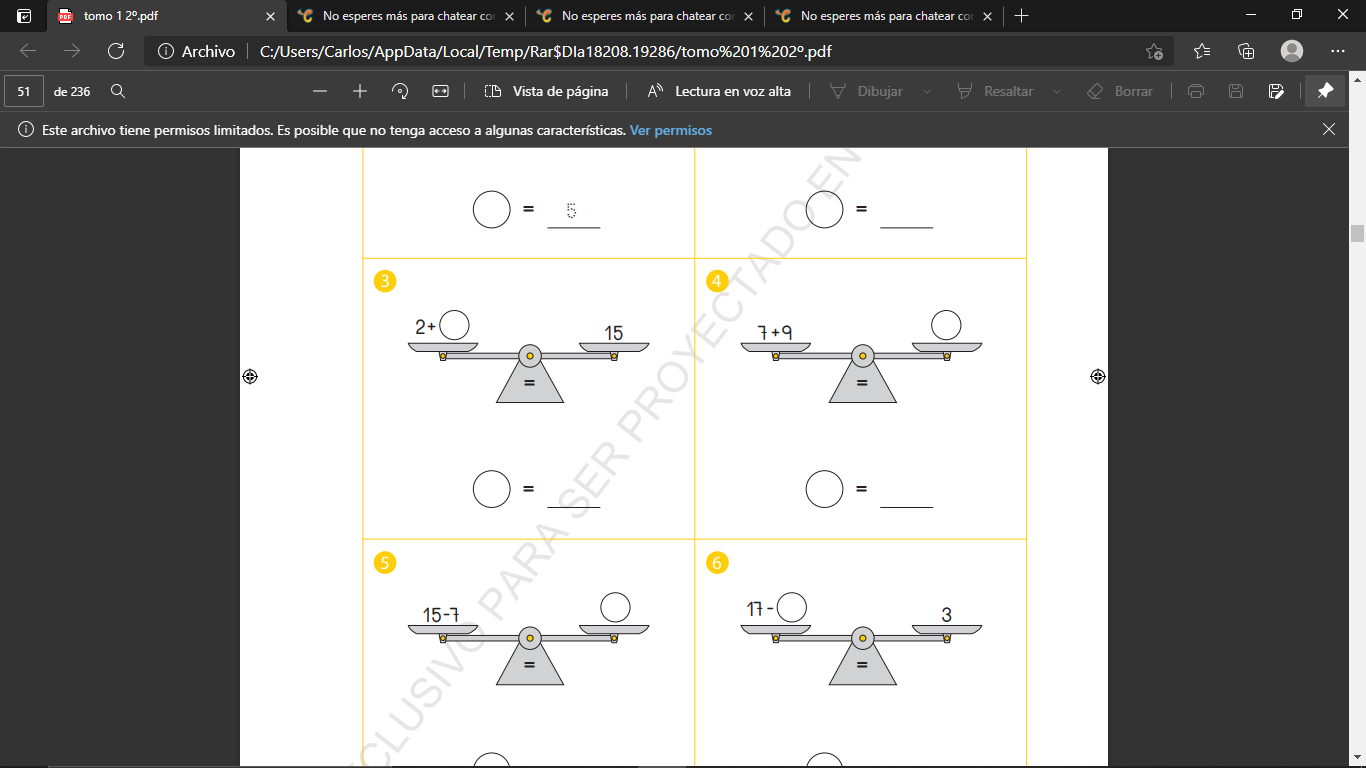 Calcule el valor de la incógnita  (4 puntos)4Invente una operación matemática para que la afirmación sea correcta (4 puntos)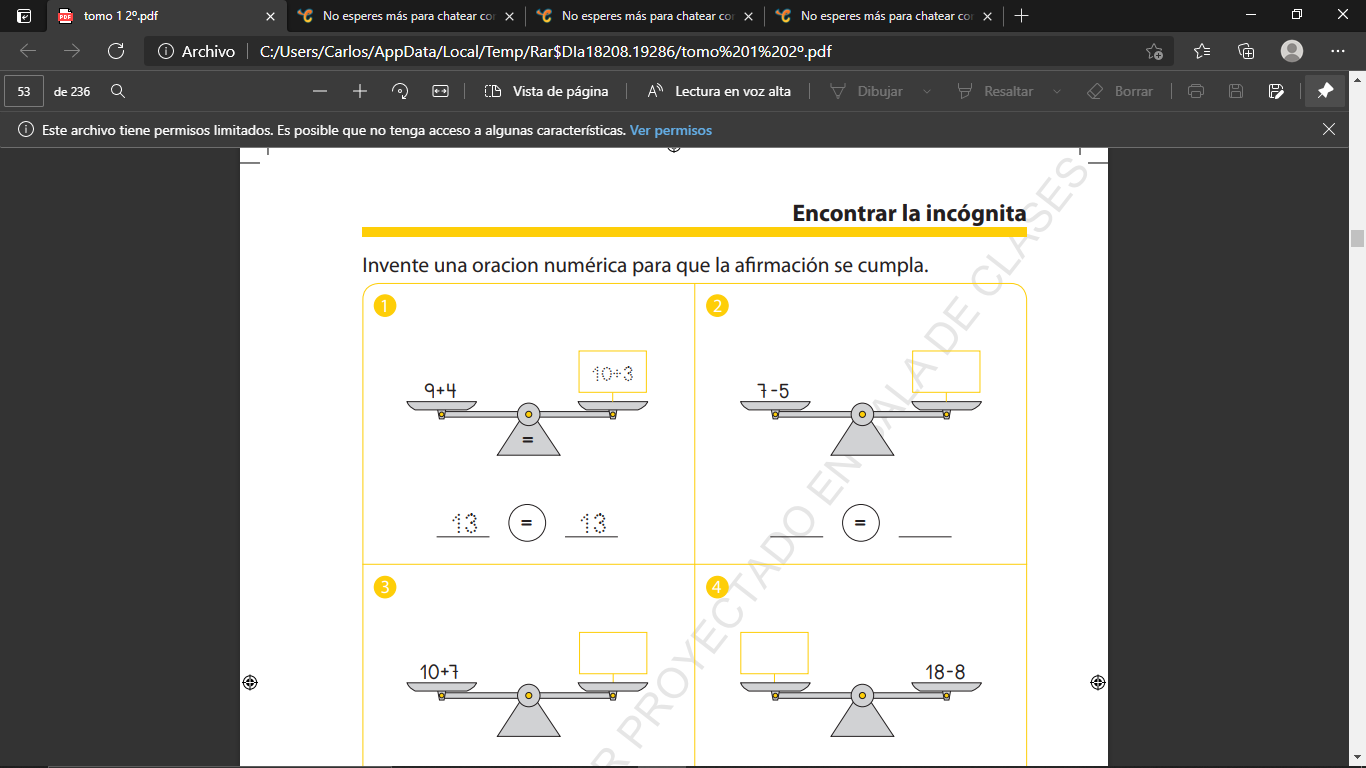 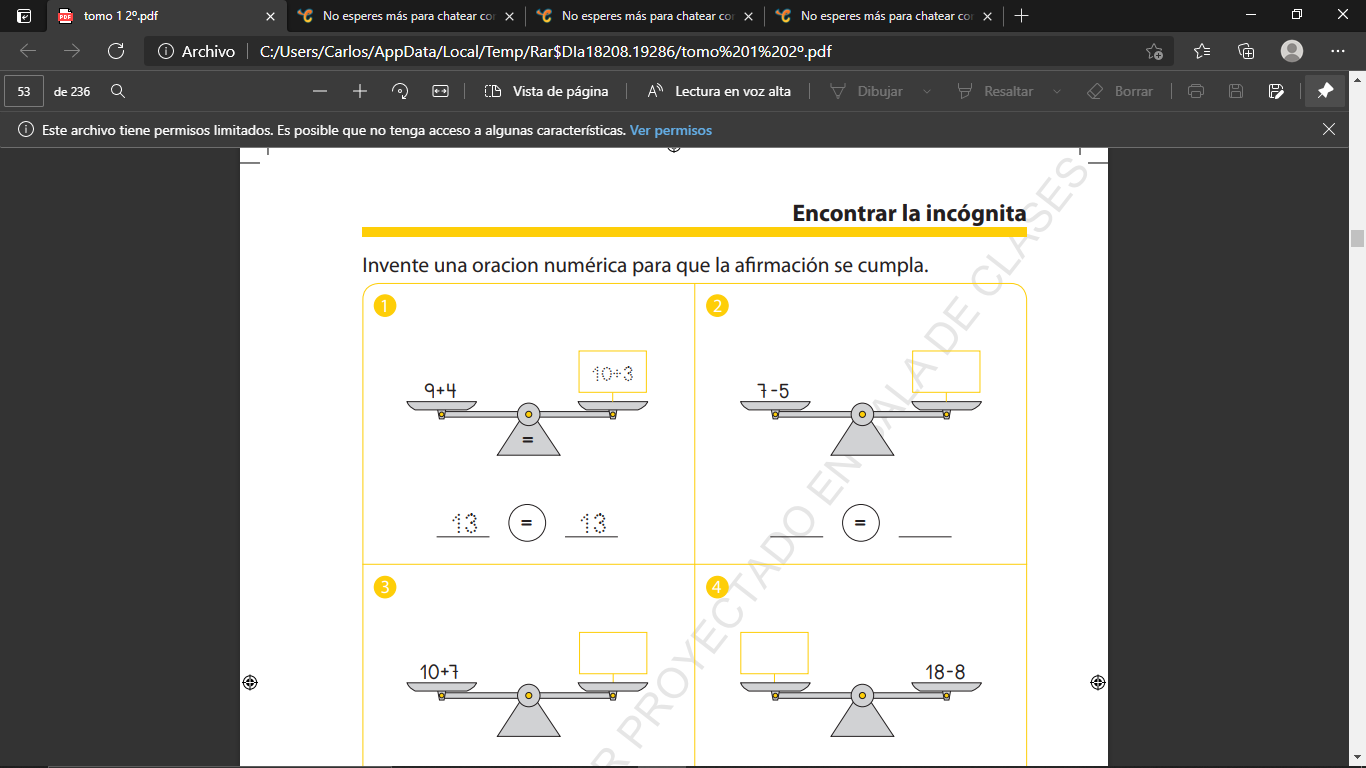 Invente una operación matemática para que la afirmación sea correcta (4 puntos)5Compare y escriba <, > ó =   (3 puntos)Compare y escriba <, > ó =   (3 puntos)6Escriba los números que faltan en los casilleros vacíos. (3 puntos)7Ordene los números de menor a mayor. (3 puntos)62		51		10		26		89		98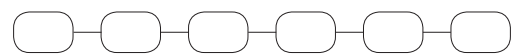 Ordene los números de menor a mayor. (3 puntos)62		51		10		26		89		988Ordene los números mayor a menor. (3 puntos)100          27            92            82           38           72Ordene los números mayor a menor. (3 puntos)100          27            92            82           38           729Complete las oraciones para saber el orden en que ingresaron los animales a la veterinaria (3 puntos)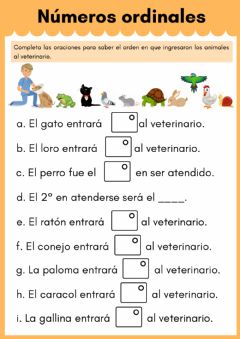 Observe la imagen y complete las siguientes oraciones escribiendo el lugar de cada animal.a.- La ________________ está en sexto lugarb.- el primer animal en la fila es ___________c.- El ________________ está en tercer lugar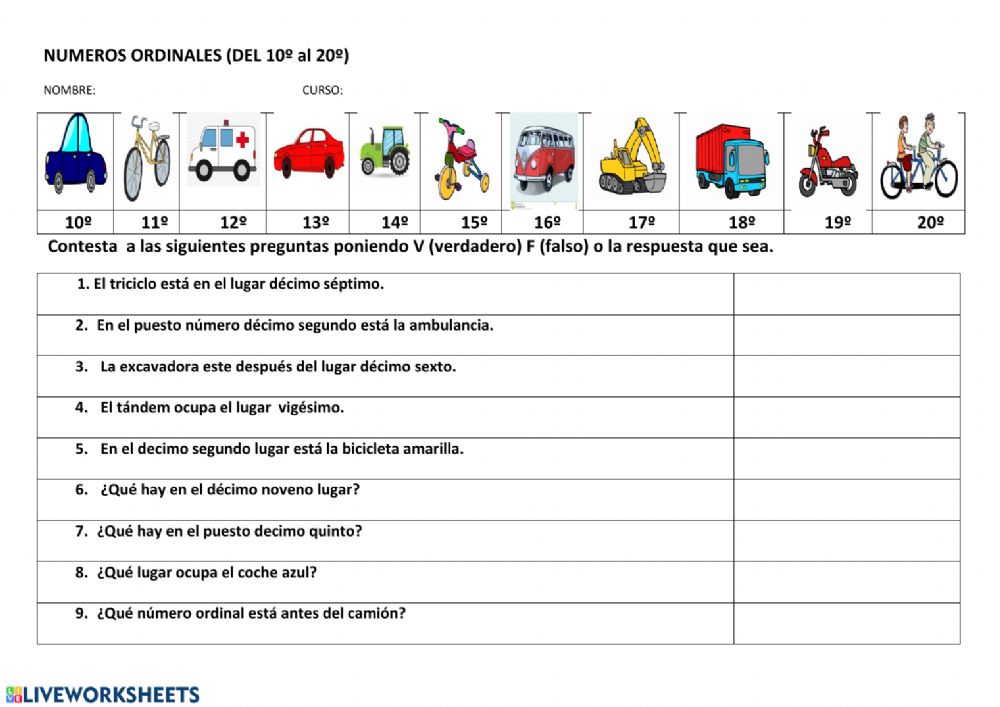 Observe la imagen y complete las siguientes oraciones escribiendo el lugar de cada medio de transporte.a.- La ambulancia está en el _______ lugarb.- En el lugar décimooctavo está el ___________c.- En el lugar vigésimo esta la _____________Complete las oraciones para saber el orden en que ingresaron los animales a la veterinaria (3 puntos)Observe la imagen y complete las siguientes oraciones escribiendo el lugar de cada animal.a.- La ________________ está en sexto lugarb.- el primer animal en la fila es ___________c.- El ________________ está en tercer lugarObserve la imagen y complete las siguientes oraciones escribiendo el lugar de cada medio de transporte.a.- La ambulancia está en el _______ lugarb.- En el lugar décimooctavo está el ___________c.- En el lugar vigésimo esta la _____________Objetivo a evaluarPuntaje IdealPuntaje RealPorcentajeComprender concepto de igualdad y desigualdad2Comprender concepto de igualdad y desigualdad4Encontrar incógnita4Encontrar incógnita4Comparar números 3Encontrar antecesor y sucesor3Ordenar números de menor a mayor3Ordenar números de mayor a menor3Reconocer los números ordinales hasta el vigésimo3TOTAL29NOTA